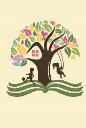 РОССИЙСКАЯ ФЕДЕРАЦИЯКраснодарский крайМуниципальное образование городской округ город-курорт СочиМуниципальное дошкольное образовательное бюджетное учреждение детский сад комбинированного вида № 34 354008, г. Сочи, ул. Клубничная, 30_____________________________________________________________________________          Заведующему МДОБУ детский сад                                                                        комбинированного вида №34 Кузнецовой О.О.                                                                     От __________________________________________                                                                                                                  Ф.И.О. заявителя                                                                     проживающего по адресу:        город Сочи,                                                                     Улица_____________________________________                                                                     Дом ______________ кв. ____________________      Тел.: _________________________________                                            Постоянное место жительства или                                                               временного пребывания (нужное подчеркнуть)                                                      Заявление.Прошу предоставить мне компенсацию части родительской платы за содержание моего_________________________ребенка (детей)(первого, второго, третьего)Ф.И.О.______________________________________________________________________Дата рождения ребенка  «____» _________________ 20____ г.св-во о рождении _______№_____________ дата выдачи ___________________СНИЛС ребенка _____-_____-_____ ____Паспортные данные родителя: __________ № __________ дата выдачи______________Кем выдан ________________________________________________________________________________________________________________________________________________СНИЛС родителя _____-_____-_____ ____Перечень предъявленных копий документов:паспорт ____ шт.СНИЛС ____ шт.св-во о рождении  ____ шт.Сумму компенсации прошу зачислять на мой расчетный счет в ПАО «Сбербанк России»  №_________________________________________        В соответствии с Федеральным законом №152-ФЗ от 27.07.2006 года «О персональных данных» выражаю свое согласие на доступ, на обработку (сбор, систематизацию, накопление, хранение, уточнение (обновление, изменение), использование, распространение (передачу) способами, не противоречащими закону, моих персональных данных и данных моего ребенка, а именно: фамилии, имени, отчестве, дате рождения, реквизитов свидетельства о рождении, паспортных данных, месте жительства, реквизиты л/счета, СНИЛС, социальное положение . Настоящее согласие сохраняет силу до выбытия ребенка из образовательного учрежденияДата ______________________ Подпись  ____________________   Обо всех изменениях, влекущих за собой изменения в назначении и предоставлении компенсации части родительской платы, обязуюсь извещать в течение 5 дней. В противном случае об отказе компенсации части родительской платы за содержание ребенка согласно Постановлению главы Администрации Краснодарского края №1460 от 12.12.2013г. порядок обращения пункт 6 извещен.Дата ______________________ Подпись  ____________________  